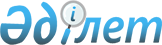 2023-2025 жылдарға арналған Бурабай ауданы Абылайхан ауылдық округінің бюджеті туралыАқмола облысы Бурабай аудандық мәслихатының 2022 жылғы 27 желтоқсандағы № 7С-33/3 шешімі.
      Қазақстан Республикасының Бюджет кодексінің 9-1-бабының 2-тармағына, Қазақстан Республикасының "Қазақстан Республикасындағы жергілікті мемлекеттік басқару және өзін-өзі басқару туралы" Заңының 6-бабының 2-7-тармағына сәйкес, Бурабай аудандық мәслихаты ШЕШТІ:
      Ескерту. Кіріспе жаңа редакцияда - Ақмола облысы Бурабай аудандық мәслихатының 16.01.2023 № 7С-34/4 (01.01.2023 бастап қолданысқа енгізіледі) шешімімен.


      1. 2023-2025 жылдарға арналған Бурабай ауданы Абылайхан ауылдық округінің бюджеті тиісінше 1, 2 және 3-қосымшаларына сәйкес, соның ішінде 2023 жылға келесі көлемдерде бекітілсін:
      1) кірістер – 164899,5 мың теңге, соның ішінде:
      салықтық түсімдер – 8119,3 мың теңге;
      салықтық емес түсімдер –0,0 мың теңге;
      негізгі капиталды сатудан түсетін түсімдер – 596,4 мың теңге;
      трансферттердің түсімдері – 156183,8 мың теңге;
      2) шығындар – 167104,1 мың теңге;
      3) таза бюджеттік кредиттеу – 0,0 мың теңге, соның ішінде:
      бюджеттік кредиттер – 0,0 мың теңге;
      бюджеттік кредиттерді өтеу – 0,0 мың теңге;
      4) қаржы активтерімен операциялар бойынша сальдо – 0,0 мың теңге, соның ішінде:
      қаржы активтерін сатып алу – 0,0 мың теңге;
      мемлекеттің қаржы активтерін сатудан түсімдер – 0,0 мың теңге;
      5) бюджет тапшылығы (профициті) – -2204,6 мың теңге;
      6) бюджеттің тапшылығын қаржыландыру (профицитін пайдалану) – 2204,6 мың теңге.
      Ескерту. 1-тармақ жаңа редакцияда - Ақмола облысы Бурабай аудандық мәслихатының 12.12.2023 № 8С-11/5 (01.01.2023 бастап қолданысқа енгізіледі) шешімімен.


      2. 2023 жылға арналған ауылдық бюджетте 20633,0 мың теңге сомасында аудандық бюджеттен берілетін субвенция қарастырылғаны ескерілсін.
      3. 2023 жылға арналған ауылдық бюджеттің түсімдерінің құрамында жоғары тұрған бюджеттерден нысаналы трансферттер 4-қосымшаға сәйкес қарастырылғаны ескерілсін.
      4. Осы шешiм 2023 жылдың 1 қаңтарынан бастап қолданысқа енгізіледі. 2023 жылға арналған Абылайхан ауылдық округінің бюджеті
      Ескерту. 1-қосымша жаңа редакцияда - Ақмола облысы Бурабай аудандық мәслихатының 12.12.2023 № 8С-11/5 (01.01.2023 бастап қолданысқа енгізіледі) шешімімен. 2024 жылға арналған Абылайхан ауылдық округінің бюджеті 2025 жылға арналған Абылайхан ауылдық округінің бюджеті Абылайхан ауылдық округінің бюджетіне 2022 жылға арналған жоғары тұрған бюджеттерден берілетін нысаналы трансферттер
					© 2012. Қазақстан Республикасы Әділет министрлігінің «Қазақстан Республикасының Заңнама және құқықтық ақпарат институты» ШЖҚ РМК
				
      Аудандық мәслихат хатшысы

М.Нұрпанова
Бурабай аудандық мәслихатының
2022 жылғы 27 желтоқсандағы
№ 7С-33/3 шешіміне
1-қосымша
Санаты
Санаты
Санаты
Санаты
сома,
мың теңге
Сыныбы
Сыныбы
Сыныбы
сома,
мың теңге
Кіші сыныбы
Кіші сыныбы
сома,
мың теңге
Атауы
сома,
мың теңге
1
2
3
4
5
 I. Кірістер
164899,5
1
Салықтық түсімдер
8119,3
01
Табыс салығы
1134,2
2
Жеке табыс салығы
1134,2
04
Меншiкке салынатын салықтар
6885,1
1
Мүлікке салынатын салықтар
552,1
3
Жер салығы 
245,0
4
Көлiк құралдарына салынатын салық
5905,0
5
Біріңғай жер салығы
183,0
05
Тауарларға, жұмыстар мен қызметтерге салынатын ішкі салықтар
100,0
3
Табиғи және басқа ресурстарды пайдаланғаны үшін түсімдер
100,0
2
Салықтық емес түсімдер
0,0
04
Мемлекеттік бюджеттен қаржыландырылатын, сондай-ақ Қазақстан Республикасы Ұлттық Банкінің бюджетінен (шығыстар сметасынан) ұсталатын және қаржыландырылатын мемлекеттік мекемелер салатын айыппұлдар, өсімпұлдар, санкциялар, өндіріп алулар
0,0
1
Мұнай секторы ұйымынан және жәбірленушілердің өтемақы қорына түсуін қоспағанда, мемлекеттік бюджеттен қаржыландырылатын, сондай-ақ Қазақстан Республикасы Ұлттық Банкінің бюджетінен (шығыстар сметасынан) ұсталатын және қаржыландырылатын мемлекеттік мекемелер салатын айыппұлдар, өсімпұлдар, санкциялар, өндіріп алулар
0,0
3
Негізгі капиталды сатудан түсетін түсiмдер
596,4
01
Мемлекеттік мекемелерге бекітілген мемлекеттік мүлікті сату
100,0
1
Жергілікті бюджеттен қаржыландырылатын мемлекеттік мекемелерге бекітілген мемлекеттік мүлікті сату
100,0
03
Жер және материалдық емес активтерді сату
496,4
1
Жерді сату
488,4
2
Материалдық емес активтерді сату
8,0
4
Трансферттердің түсімдері
156183,8
02
Мемлекеттік басқарудың жоғары тұрған органдарынан түсетін трансферттер
156183,8
3
Аудандық (облыстық маңызы бар қала) бюджеттен түсетін трансферттер
156183,8
Функционалдық топ
Функционалдық топ
Функционалдық топ
Функционалдық топ
сома,
мың теңге
Бюджеттік бағдарлама әкімшісі
Бюджеттік бағдарлама әкімшісі
Бюджеттік бағдарлама әкімшісі
сома,
мың теңге
Бағдарлама
Бағдарлама
сома,
мың теңге
Атауы
сома,
мың теңге
1
2
3
4
5
II. Шығындар
167104,1
1
Жалпы сипаттағы мемлекеттік қызметтер
28882,5
124
Аудандық маңызы бар қала, ауыл, кент, ауылдық округ әкімінің аппараты
28882,5
001
Аудандық маңызы бар қала, ауыл, кент, ауылдық округ әкімінің қызметін қамтамасыз ету жөніндегі қызметтер
28532,5
022
Мемлекеттік органның күрделі шығыстары
350,0
07
Тұрғын үй-коммуналдық шаруашылық
11425,0
124
Аудандық маңызы бар қала, ауыл, кент, ауылдық округ әкімінің аппараты
11425,0
008
Елді мекендердегі көшелерді жарықтандыру
1127,3
009
Елді мекендердің санитариясын қамтамасыз ету
1089,0
011
Елді мекендерді абаттандыру және көгалдандыру
9208,7
12
Көлік және коммуникация
126795,6
124
Аудандық маңызы бар қала, ауыл, кент, ауылдық округ әкімінің аппараты
126795,6
013
Аудандық маңызы бар қалаларда, ауылдарда, кенттерде, ауылдық округтерде автомобиль жолдарының жұмыс істеуін қамтамасыз ету
1491,5
045
Аудандық маңызы бар қалаларда, ауылдарда, кенттерде, ауылдық округтерде автомобиль жолдарын күрделі және орташа жөндеу
125304,1
15
Трансферттер
1,0
124
Аудандық маңызы бар қала, ауыл, кент, ауылдық округ әкімінің аппараты
1,0
044
Пайдаланылмаған толық пайдаланылмаған нысаналы трансферттерді қайтару
1,0
III. Таза бюджеттiк кредиттеу 
0,0
Бюджеттік кредиттер
0,0
Бюджеттік кредиттерді өтеу
0,0
IV. Қаржы активтерiмен операциялар бойынша сальдо 
0,0
Қаржы активтерін сатып алу
0,0
Мемлекеттің қаржы активтерін сатудан түсетін түсімдер 
0,0
V. Бюджет тапшылығы (профициті)
-2204,6
VI. Бюджеттің тапшылығын қаржыландыру (профицитін пайдалану)
2204,6Бурабай аудандық мәслихатының
2022 жылғы 27 желтоқсандағы
№ 7С-33/3 шешіміне
2-қосымша
Санаты
Санаты
Санаты
Санаты
Сома, мың теңге
Сыныбы
Сыныбы
Сыныбы
Сома, мың теңге
Кіші сыныбы
Кіші сыныбы
Сома, мың теңге
Атауы
Сома, мың теңге
1
2
3
4
5
 I. Кірістер
31026,0
1
Салықтық түсімдер
8671,0
01
Табыс салығы
1415,0
2
Жеке табыс салығы
1415,0
04
Меншiкке салынатын салықтар
7256,0
1
Мүлікке салынатын салықтар
866,0
3
Жер салығы
245,0
4
Көлiк құралдарына салынатын салық
5962,0
5
Бірыңғай жер салығы
183,0
2
Салықтық емес түсімдер
20,0
04
Мемлекеттік бюджеттен қаржыландырылатын, сондай-ақ Қазақстан Республикасы Ұлттық Банкінің бюджетінен (шығыстар сметасынан) ұсталатын және қаржыландырылатын мемлекеттік мекемелер салатын айыппұлдар, өсімпұлдар, санкциялар, өндіріп алулар
20,0
1
Мұнай секторы ұйымынан және жәбірленушілердің өтемақы қорына түсуін қоспағанда, мемлекеттік бюджеттен қаржыландырылатын, сондай-ақ Қазақстан Республикасы Ұлттық Банкінің бюджетінен (шығыстар сметасынан) ұсталатын және қаржыландырылатын мемлекеттік мекемелер салатын айыппұлдар, өсімпұлдар, санкциялар, өндіріп алулар
20,0
4
Трансферттердің түсімдері
22335,0
02
Мемлекеттік басқарудың жоғары тұрған органдарынан түсетін трансферттер
22335,0
3
Аудандық (облыстық маңызы бар қала) бюджеттен түсетін трансферттер
22335,0
Функционалдық топ
Функционалдық топ
Функционалдық топ
Функционалдық топ
Сома, мың теңге
Бюджеттік бағдарлама әкімшісі
Бюджеттік бағдарлама әкімшісі
Бюджеттік бағдарлама әкімшісі
Сома, мың теңге
Бағдарлама
Бағдарлама
Сома, мың теңге
Атауы
Сома, мың теңге
1
2
3
4
5
II. Шығындар
31026,0
1
Жалпы сипаттағы мемлекеттік қызметтер
28918,0
124
Аудандық маңызы бар қала, ауыл, кент, ауылдық округ әкімінің аппараты
28918,0
001
Аудандық маңызы бар қала, ауыл, кент, ауылдық округ әкімінің қызметін қамтамасыз ету жөніндегі қызметтер
28918,0
07
Тұрғын үй-коммуналдық шаруашылық
866,0
124
Аудандық маңызы бар қала, ауыл, кент, ауылдық округ әкімінің аппараты
866,0
008
Елді мекендердегі көшелерді жарықтандыру
782,0
009
Елді мекендердің санитариясын қамтамасыз ету
84,0
12
Көлік және коммуникация
1242,0
124
Аудандық маңызы бар қала, ауыл, кент, ауылдық округ әкімінің аппараты
1242,0
013
Аудандық маңызы бар қалаларда, ауылдарда, кенттерде, ауылдық округтерде автомобиль жолдарының жұмыс істеуін қамтамасыз ету
1242,0
III. Таза бюджеттiк кредиттеу 
0,0
Бюджеттік кредиттер
0,0
Бюджеттік кредиттерді өтеу
0,0
IV. Қаржы активтерiмен операциялар бойынша сальдо 
0,0
Қаржы активтерін сатып алу
0,0
Мемлекеттің қаржы активтерін сатудан түсетін түсімдер 
0,0
V. Бюджет тапшылығы (профициті)
0,0
VI. Бюджеттің тапшылығын қаржыландыру (профицитін пайдалану)
0,0Бурабай аудандық мәслихатының
2022 жылғы 27 желтоқсандағы
№ 7С-33/3 шешіміне
3-қосымша
Санаты
Санаты
Санаты
Санаты
Сома, мың теңге
Сыныбы
Сыныбы
Сыныбы
Сома, мың теңге
Кіші сыныбы
Кіші сыныбы
Сома, мың теңге
Атауы
Сома, мың теңге
1
2
3
4
5
 I. Кірістер
32019,0
1
Салықтық түсімдер
9024,0
01
Табыс салығы
1500,0
2
Жеке табыс салығы
1500,0
04
Меншiкке салынатын салықтар
7524,0
1
Мүлікке салынатын салықтар
866,0
3
Жер салығы 
245,0
4
Көлiк құралдарына салынатын салық
6230,0
5
Бірыңғай жер салығы
183,0
2
Салықтық емес түсімдер
20,0
04
Мемлекеттік бюджеттен қаржыландырылатын, сондай-ақ Қазақстан Республикасы Ұлттық Банкінің бюджетінен (шығыстар сметасынан) ұсталатын және қаржыландырылатын мемлекеттік мекемелер салатын айыппұлдар, өсімпұлдар, санкциялар, өндіріп алулар
20,0
1
Мұнай секторы ұйымынан және жәбірленушілердің өтемақы қорына түсуін қоспағанда, мемлекеттік бюджеттен қаржыландырылатын, сондай-ақ Қазақстан Республикасы Ұлттық Банкінің бюджетінен (шығыстар сметасынан) ұсталатын және қаржыландырылатын мемлекеттік мекемелер салатын айыппұлдар, өсімпұлдар, санкциялар, өндіріп алулар
20,0
4
Трансферттердің түсімдері
22975,0
02
Мемлекеттік басқарудың жоғары тұрған органдарынан түсетін трансферттер
22975,0
3
Аудандық (облыстық маңызы бар қала) бюджеттен түсетін трансферттер
22975,0
Функционалдық топ
Функционалдық топ
Функционалдық топ
Функционалдық топ
Сома, мың теңге
Бюджеттік бағдарлама әкімшісі
Бюджеттік бағдарлама әкімшісі
Бюджеттік бағдарлама әкімшісі
Сома, мың теңге
Бағдарлама
Бағдарлама
Сома, мың теңге
Атауы
Сома, мың теңге
1
2
3
4
5
II. Шығындар
32019,0
1
Жалпы сипаттағы мемлекеттік қызметтер
29906,0
124
Аудандық маңызы бар қала, ауыл, кент, ауылдық округ әкімінің аппараты
29906,0
001
Аудандық маңызы бар қала, ауыл, кент, ауылдық округ әкімінің қызметін қамтамасыз ету жөніндегі қызметтер
29906,0
07
Тұрғын үй-коммуналдық шаруашылық
871,0
124
Аудандық маңызы бар қала, ауыл, кент, ауылдық округ әкімінің аппараты
871,0
008
Елді мекендердегі көшелерді жарықтандыру
782,0
009
Елді мекендердің санитариясын қамтамасыз ету
89,0
12
Көлік және коммуникация
1242,0
124
Аудандық маңызы бар қала, ауыл, кент, ауылдық округ әкімінің аппараты
1242,0
013
Аудандық маңызы бар қалаларда, ауылдарда, кенттерде, ауылдық округтерде автомобиль жолдарының жұмыс істеуін қамтамасыз ету
1242,0
III. Таза бюджеттiк кредиттеу 
0,0
Бюджеттік кредиттер
0,0
Бюджеттік кредиттерді өтеу
0,0
IV. Қаржы активтерiмен операциялар бойынша сальдо 
0,0
Қаржы активтерін сатып алу
0,0
Мемлекеттің қаржы активтерін сатудан түсетін түсімдер 
0,0
V. Бюджет тапшылығы (профициті)
0,0
VI. Бюджеттің тапшылығын қаржыландыру (профицитін пайдалану)
0,0Бурабай аудандық мәслихатының
2022 жылғы 27 желтоқсандағы
№ 7С-33/3 шешіміне
4-қосымша
Атауы
Сома, мың теңге
1
2
Төмен тұрған бюджеттерге ағымдағы нысаналы трансферттер
160039,0
соның ішінде: 
Облыстық бюджет трансферттері есебінен:
159001,0
жобалау-сметалық құжаттаманы әзірлеуге және автомобиль жолдарын жөндеуге
159001,0
Бурабай ауданы Ақылбай ауылының Школьная, Мир, Комсомольская көшелеріндегі автомобиль жолдарын орташа жөндеу
75693,0
Бурабай ауданы Қызылағаш ауылындағы Н.Кубенов, Школьная, к. Жұбандықов көшелеріндегі автомобиль жолдарын орташа жөндеу
83308,0
Аудандық (облыстық маңызы бар қаланың) бюджет трансферттері есебінен:
1038,0
азаматтық қызметшілердің жекелеген санаттарының, мемлекеттік бюджет қаражаты есебінен ұсталатын ұйымдар қызметкерлерінің, қазыналық кәсіпорындар қызметкерлерінің жалақысын көтеруге
1038,0